Democrats Abroad China Leadership Board MeetingTuesday, November 21, 2017 (7:00-8:00pm)WebEx Meeting Number: 856 559 172 (Password: dems)Notes from Last Meeting: Meeting Notes - DA Leadership Meeting, 2017.10.22Aaron Kruse, Chair - present Samantha Wong, Vice-Chair  - presentElizabeth Jenkins, Secretary  - present (notetaker)Jim Spear, Treasurer  - presentRandi Miller, Legal  - presentKira Leinonen, Comms/IT  - presentJames Flanagan, At-Large  - presentPhong Quan, At-Large  - presentFaith Gary, At-Large  - presentJoshua Lally, At-Large  - absentChris Zombik, At-Large  - presentAda Shen, Ex Officio  - presentRich Welch, Ex Officio  - absent Recent HappeningsMeeting Notes Attendance - Elizabeth, noted.Review and approve previous meeting notes. - Aaron, voted and approved.Update from the Chairs - Aaron.Events since last meeting - Book club, meetupsAda proposing that DA Global use DA China to pilot a more CC-centric Voter Reg (Ballot Request, Return) operating model for 2018.  Final draft of financial procedures - Jim,  ExCom voted and approved.Action Items from last time -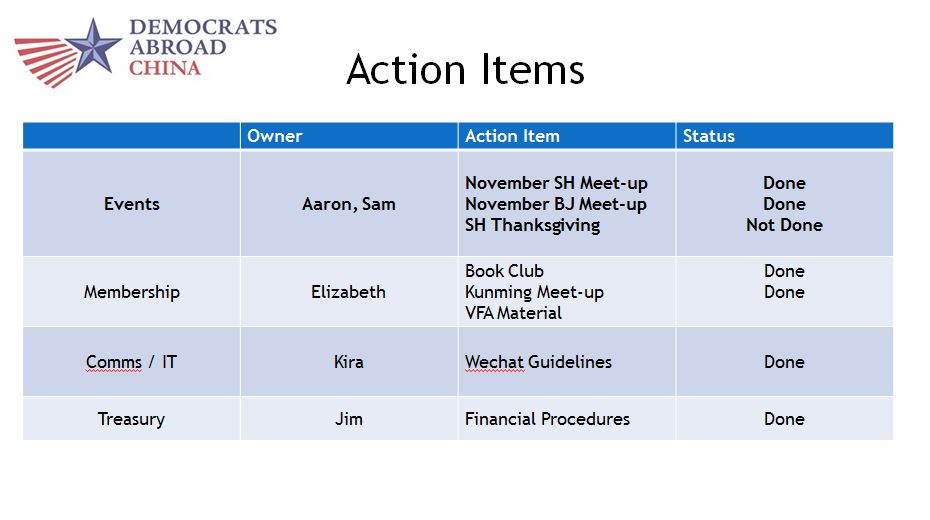 Upcoming events - 
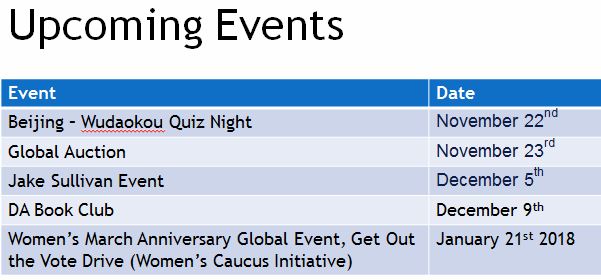 Quiz Night - Nov 22 (sponsored by Josh) - We’ll ask questions about politicsGlobal Auction - Nov 23 - Elizabeth donated a virtual tour of Forbidden city.Jake Sullivan Event - Dec 5 - DA China 35-70 tickets. Yale Center Beijing. AmCham China also helping organize.DA Book Club - Dec 9 - Hosted by Brian in Kunming.Women’s March Anniversary GOTV drive - Jan 21
Membership Committee Update - ElizabethRecruitment picked up with sharing on Gabby’s US Abroad wechat group.
Comms/IT - KiraWhat we’re reading - schedule. - Kira proposed and will followup.New WeChat Group for Beijing. - Discussed and comms committee will execute. Question (Randi): Why no Beijing WeChat group? Maybe not necessary. Could poll the chat group.Chris - Maybe Beijing doesn’t have a community group. But that could maybe foster offline events. Well noted.Comms Committee will organize a new Beijing wechat group.Subreddit - Aaron is going to start that eventually. Might help manage longer conversations.Open FloorSam - Membership engagement and attendance is very healthly: Boosted membership with sharing via related WeChat groups (Gabby’s  US Abroad and Thunderbirds). Thanksgiving event has 21 people signup. Plan to have a GOTV event on Jan 21 in Shanghai, in coordination with the women’s caucus.Kira - can we plan solidarity events with back home? Ada - Intl is looking at coordination but some unspecified concerns.Randi - maybe we could have a speaker? Aaron - How about HRC?Women’s Caucus calendars bought and can be resold. - Sam will followup.Elizabeth - January will also mean we have 1000 members expiring.Tactic for verifying members - click email to self-verify. Trialed on last email. Good response (18 clicks!).
Next meeting: Dec 17 at 7pmFarewell - Happy Thanksgiving! 
(❦Big love fest touched off by Aaron voicing his gratitude for being involved in DA. Everyone agreed. I think.)OCT 23Sent      1761	Opened  208 (11.81%)	12 (0.68%)EmailIf we don’t fight.ElizabethOCT 25Aaron, Sam, AdaAP Regional CallShaunOCT 30Sent       1748	Opened  239 (13.67%)	Clicked      10 (0.57%)	EmailFirst Charges.ElizabethNOV 4Online Town HallPresident of Emily’s ListWomen’s CaucusNOV 5 5 attendedBook Club HRC’s What HappenedEmilyNOV 6Sent      1743	Opened  275 (15.78%)	Clicked     14 (0.80%)EmailUnity.ElizabethNOV 8Online Town HallJames CarvilleDA GlobalNOV 1210 attendedMeetupShanghaiSamNOV 125 attendedMeetupBeijingJames B.NOV 12Web PostOctober 2017 Happenings Around ChinaElizabethNOV 13Sent      1727	Opened 237 (13.72%)	Clicked       6 (0.35%)EmailCelebrate!ElizabethNOV 13Web PostCelebrating Foy's Victory in Our Sister DistrictElizabethNOV 20Sent       1726
Opened   244 (14.14%)	Clicked      24 (1.39%)EmailThankful.Elizabeth